© RIBA Publishing 2021This document may be downloaded, stored, modified and distributed by the downloader in pursuance of the downloader's architectural business requirements, namely for the purposes of creating project plans and managing those projects. For full details, please refer to the Licence Agreement published on architecture.com/SPHInstruction for useThis checklist is an rtf (rich text format) form, optimised for editing in Microsoft Office Word. Parts of it have been temporarily locked to preserve the default wording found in the RIBA Job Book (Tenth Edition). The parts that are not locked are the check boxes, the ‘notes’ fields and the ‘completed on’ fields. In other words, it is possible to add your own text and subsequently edit these fields. It is recognised that the default wording, which is currently locked, may need to be added to and edited. To unlock it, please follow the instructions below:Microsoft Office Word 2003Select View>Toolbars>Forms from the main menu. The Forms toolbar will appear.Click the Protect Form button  to unlock the checklist. To lock it again, click it again.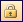 If needed, click the Form Field Shading button  to hide the grey shading that appears around the editable fields. To show it again, click it again. 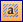 Microsoft Office Word 2007Click the Office button   to bring up a menu. Select Word Options from the bottom of the menu.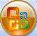 The Word Options dialog window will open. Select the Show Developer Tab option. At the bottom of the window, click OK.A new Show Developer tab appears at the top of your screen. Click on it.In the Protect group, select Protect document. A window will appear on the right-hand side of your screen. In this window, select Stop protection from the bottom of the list.Microsoft Office Word 2010Click the File tab to bring up a menu. Select Word Options from the bottom of the menu.The Word Options dialog window will open. Select the Customize Ribbon option.Select Developer box in the right hand side menu and click OK on the bottom of the screen.A new Show Developer tab appears at the top of your screen. Click on it.In the Protect group, select Restrict Editing. A window will appear on the right-hand side of your screen.In this window, select Stop protection from the bottom of the list.ProcurementJob noJob TitleTeam membersActivities1.Collate the final technical design information and prepare, coordinate, collate and check the tender documents. These should include:• Technical design information.• Form of contract with completed particulars.• Pre-construction health and safety information.• The form of tender (see ‘Pro-forma letter of invitation to tender’ and ‘Pro-forma form of tender’ below).• Address to which tenders should be returned.• Accompanying letter noting for example when the site can be inspected, confirming the tendering procedure (e.g. single-stage) and any other matters that need highlighting.Enter notes here   Completed on   Completed on2.Check that all necessary statutory and other consents have been obtained and that party wall awards are in place. If any permissions, consents or awards are still under negotiation during the tendering process this could mean that alterations will be required to the tender negotiations or that start on site will be delayed.Enter notes here   Completed on   Completed on3.Discuss the list of potential contractors with the client and the design team.Enter notes here   Completed on   Completed on4.If appropriate, arrange for interviews for selection of contractors by negotiation.Enter notes here5.Confirm with the client:• The details of any phasing, restrictions and implications.This activity might be carried out earlier in the process if it is fundamental to thedesign that construction is phased for financial or health and safety reasons – i.e. firerisk management on a refurbishment site.• The details of any proposal for work not forming part of the building contract to becarried out by other persons.• That arrangements for insurance for works, etc are being made.• That he/she is aware of the requirements of insurance provisions in the buildingcontract and that they appreciate the advisability of seeking specialist advice fromtheir insurers or brokers.It is very important that the client should be fully aware of the insurance requirementswell in advance of the tender process.• That the site will be available to the contractor on the date stated in the documents,and that there is nothing likely to prevent possession or commencement.• Any intention to impose restrictions on the contractor’s working methods (e.g.sequence, access, limitation on hours, noise). This could have an effect on the technicaldesign and would be essential information for tenderers.• The form of contract to be used.• The tendering period and procedures to be followed in opening tenders and notifyingresults.Allow adequate time for tendering, and for the assessment of tenders. The mostacceptable tender must be thoroughly checked for errors, and this takes time. Allowtime for checking by the principal designer.• The appropriate choice for any optional provisions in the building contract. Adviseon the particulars which need to be entered in the appendix to the building contractand referred to in the tender documents (e.g. dates, insurances, liquidated damages,option clauses).• Any arrangements to employ persons direct to carry out work not forming part of thebuilding contract during the contractor’s occupation.• The final tender list.• That he/she has finalised all insurance arrangements.• That the instruction to proceed has been given and confirmed in writing.Enter notes here   Completed on   Completed on6.Provide final information for pre-construction health and safety information and pass to the principal designer if applicable.This should cover significant issues that a competent contractor would not normally be expected to be aware of through the design information.Enter notes here   Completed on   Completed on7.Check design team members’ input to main contract tender documents for any inconsistencies or omissions.Enter notes here   Completed on   Completed on8.If specialist subcontractors or suppliers are to be involved:• Check that you have written confirmation from the client for inclusion of the firmsproposed. Check willingness and availability of these firms and, if necessary, decideon additional names.• Initiate tender action for quotations from specialist subcontractors and suppliers.When inviting tenders for specialist subcontract work that includes a design element,make certain that the client consents in writing, and that their interests are properly protected by warranty. • Refer all tenders to the cost consultant for cost checking. Approve specialist tenders and notify all tenderers of this decision. Refer all tenders to the cost consultant for cost checking. Approve specialist tenders and notify all tenderers of this decision.• Ensure any CDP work is in the construction contract.Follow the procedures stated in the main contract to be used for the appointment ofspecialist subcontractors. Only place advance orders with specialist subcontractors orsuppliers as provided for in the subcontract documentation, and only if authorised inwriting by the client.Review the position with respect to advance orders for design, materials and fabricationby specialist subcontractors and suppliers, including named subcontractors. If authorised, take further necessary action. Always obtain authorisation before taking action on advance orders.Enter notes here   Completed on   Completed on9.Invite tenders for main contract works from contractors on the final tender list.• Follow the relevant codes of procedure for tendering to ensure fairness and reliable pricing.• Supply all tenderers with identical information.• If queries are raised during the tendering period, deal with them promptly, and notifyall other tenderers in identical terms.• Do not accept late tenders.Enter notes here   Completed on   Completed on10.Arrange for tenderers to have the opportunity to inspect the site and/or existing buildings during the tender period.Enter notes here   Completed on   Completed on11.Appraise the tenders received with the cost consultant and prepare a report (or assist in preparing a report) with recommendations for the client:• Check with the cost consultant for arithmetical errors in the most acceptable tender; if any are found, use the appropriate stated procedures.• Inspect draft programmes submitted by tenderers, if required.• If applicable arrange for the principal designer to inspect material submitted by tenderers relating to health and safety requirements, and to appraise the construction phase plan submitted in the most acceptable tender.• Check that the tender includes information regarding the contractor’s competency. Deal with tender errors, or the need for a reduction, strictly in accordance with recommended procedures.Enter notes here   Completed on   Completed on12.Prepare the tender report, review it with the client and discuss recommendations aboutacceptance. Be wary of a very low tender and explain to the client the possible risks in accepting it.Enter notes here   Completed on   Completed on13.If the lowest figure is greater than the amount allowed for in the cost plan, discuss themost appropriate measures for reducing it with the cost consultant and/or the client(such as making alterations to the design), agree the action to be taken with the clientand initiate it through negotiation or re-tendering.If the design needs to be amended negotiate additional fees to cover that, unless the feehas already included for such situations.Enter notes here   Completed on   Completed on14.Assist as necessary with any negotiations following consideration by the client of the most acceptable tender.Enter notes here   Completed on   Completed on15.Check with the client that a construction phase plan has been produced by the principalcontractor and that it is relevant and meets the requirements of the job. The plan shouldbe project-specific, take into account the pre-construction information provided and its contents should be proportionate to the site risks.Enter notes here   Completed on   Completed on16.Notify the successful tenderer and arrange for signing of the contract documents.Enter notes here   Completed on   Completed on17.Notify unsuccessful tenderers of the result when the building contract is signed, and provide figures when appropriate.Enter notes here   Completed on